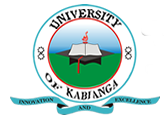 UNIVERSITY OF KABIANGAUNIVERSITY EXAMINATIONS2015/2016 ACADEMIC YEARFOURTH YEAR FIRST SEMESTER EXAMINATIONFOR THE DEGREE OF BACHELOR OF ARTS (ECONOMICS)COURSE CODE: ECO 414COURSE TITLE: INTERNATIONAL ECONOMICS 1INSTRUCTIONS:Answer question ONE and any other THREE questions.QUESTION ONEIn the context of international trade, explain why a government may adopt protectionist measures. (10 marks)Discuss the effects of trade on national Income to a country. (5 marks)Explain three ways in which international factor movement may occur. (10 marks)QUESTION TWODiscuss the criticisms of comparative cost theory. (8 marks)Discuss the recent trend in Kenya’s international trade. (7 marks)QUESTION THREEExplain the term free trade. (3 marks)Argue the case for and against free trade among countries of the world. (12 marks)QUESTION FOURIn the context of international trade, explain the concept of absolute advantage with the help of an illustration. (9 marks)What problems are often encountered when nations attempt to individually maximize gains from trade through specialization. (6 marks)QUESTION FIVEExplain the meaning of terms of trade. (2 marks)Discuss the factors that may cause disequilibrium in a country’s terms of trade. (13 marks)QUESTION SIXMost developing countries have not realized the full benefits from international trade. From this statement;Discuss the main reasons why countries have not realized these benefits. (7 marks)What policy measures would you recommend to help these countries realize these benefits. (8 marks)